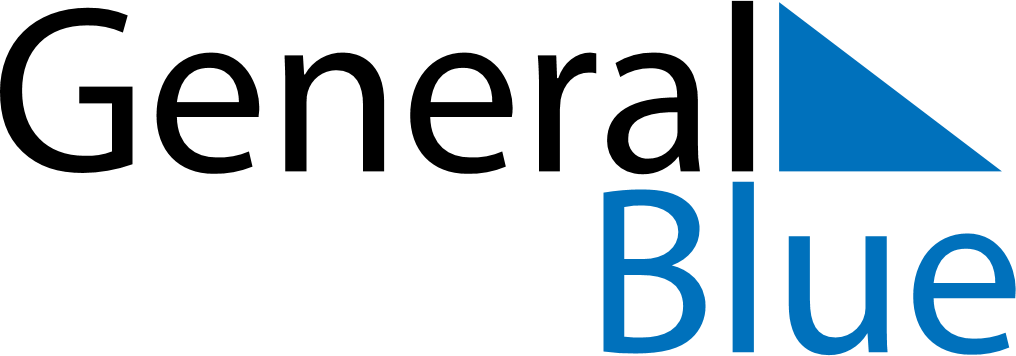 July 2024July 2024July 2024July 2024July 2024July 2024Wallsend, England, United KingdomWallsend, England, United KingdomWallsend, England, United KingdomWallsend, England, United KingdomWallsend, England, United KingdomWallsend, England, United KingdomSunday Monday Tuesday Wednesday Thursday Friday Saturday 1 2 3 4 5 6 Sunrise: 4:32 AM Sunset: 9:48 PM Daylight: 17 hours and 16 minutes. Sunrise: 4:32 AM Sunset: 9:47 PM Daylight: 17 hours and 14 minutes. Sunrise: 4:33 AM Sunset: 9:47 PM Daylight: 17 hours and 13 minutes. Sunrise: 4:34 AM Sunset: 9:46 PM Daylight: 17 hours and 11 minutes. Sunrise: 4:35 AM Sunset: 9:45 PM Daylight: 17 hours and 10 minutes. Sunrise: 4:36 AM Sunset: 9:45 PM Daylight: 17 hours and 8 minutes. 7 8 9 10 11 12 13 Sunrise: 4:37 AM Sunset: 9:44 PM Daylight: 17 hours and 6 minutes. Sunrise: 4:38 AM Sunset: 9:43 PM Daylight: 17 hours and 4 minutes. Sunrise: 4:40 AM Sunset: 9:42 PM Daylight: 17 hours and 2 minutes. Sunrise: 4:41 AM Sunset: 9:41 PM Daylight: 17 hours and 0 minutes. Sunrise: 4:42 AM Sunset: 9:40 PM Daylight: 16 hours and 58 minutes. Sunrise: 4:43 AM Sunset: 9:39 PM Daylight: 16 hours and 56 minutes. Sunrise: 4:45 AM Sunset: 9:38 PM Daylight: 16 hours and 53 minutes. 14 15 16 17 18 19 20 Sunrise: 4:46 AM Sunset: 9:37 PM Daylight: 16 hours and 51 minutes. Sunrise: 4:47 AM Sunset: 9:36 PM Daylight: 16 hours and 48 minutes. Sunrise: 4:49 AM Sunset: 9:35 PM Daylight: 16 hours and 45 minutes. Sunrise: 4:50 AM Sunset: 9:33 PM Daylight: 16 hours and 43 minutes. Sunrise: 4:52 AM Sunset: 9:32 PM Daylight: 16 hours and 40 minutes. Sunrise: 4:53 AM Sunset: 9:31 PM Daylight: 16 hours and 37 minutes. Sunrise: 4:55 AM Sunset: 9:29 PM Daylight: 16 hours and 34 minutes. 21 22 23 24 25 26 27 Sunrise: 4:56 AM Sunset: 9:28 PM Daylight: 16 hours and 31 minutes. Sunrise: 4:58 AM Sunset: 9:26 PM Daylight: 16 hours and 28 minutes. Sunrise: 5:00 AM Sunset: 9:25 PM Daylight: 16 hours and 25 minutes. Sunrise: 5:01 AM Sunset: 9:23 PM Daylight: 16 hours and 22 minutes. Sunrise: 5:03 AM Sunset: 9:22 PM Daylight: 16 hours and 18 minutes. Sunrise: 5:05 AM Sunset: 9:20 PM Daylight: 16 hours and 15 minutes. Sunrise: 5:06 AM Sunset: 9:18 PM Daylight: 16 hours and 11 minutes. 28 29 30 31 Sunrise: 5:08 AM Sunset: 9:16 PM Daylight: 16 hours and 8 minutes. Sunrise: 5:10 AM Sunset: 9:15 PM Daylight: 16 hours and 4 minutes. Sunrise: 5:11 AM Sunset: 9:13 PM Daylight: 16 hours and 1 minute. Sunrise: 5:13 AM Sunset: 9:11 PM Daylight: 15 hours and 57 minutes. 